EMPRESA BRASILEIRA DE ADMINISTRACAO DE PETROLEO E GA AV RIO BRANCO 1 SALA: 401 402 403 404 405; : 406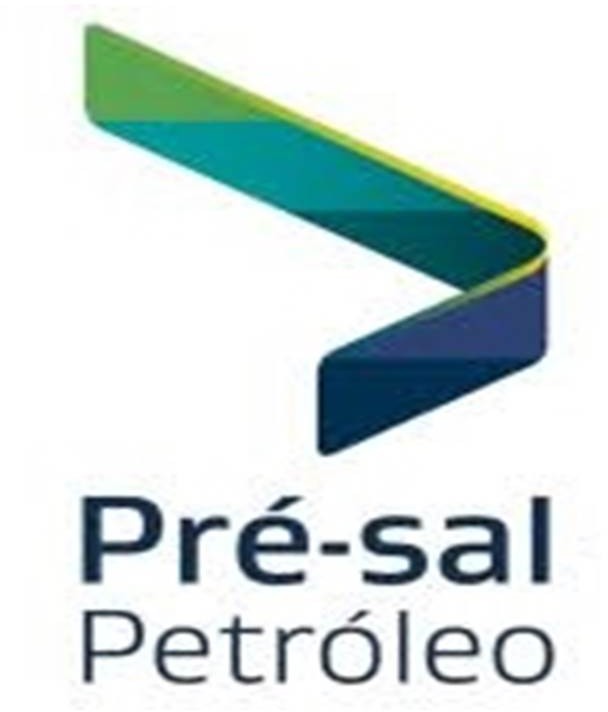 407 RIO DE JANEIRO RJFOLHA MENSAL CONSELHEIROSCONSELHO ADMINISTRATIVOEmissão:V.12.1.2302.151 04/08/2023 15:53:0818.738.727/0002-17Comp:07/2023 Cx:0Per: Folha flexSeção: 2.1.06Chapa - Nome do FuncionárioAdmissão	Demissão	SalárioFunçãoSeção	Status MovimentoSituaçãoInício - Fim Últ. Afast.2C-0027	JOSE EDUARDO VINHAES GERK	CONSELHEIRO ADMINISTRACAO	Demitido01/04/201931/07/2023	7.684,99CONSELHO ADMINISTRATIVOCodDescriçãoN.F.RefValorTOTAIS DA SEÇÃOCodDescriçãoN.F.RefValorCodDescriçãoN.F.RefValorTOTAL GERALCodDescriçãoN.F.	RefValor5523  GRATIFICACAO NATALINA (CONSELHEIROS - INSS)	0,00640,420004  IRRF27,50176,127027  LIQUIDO DE RESCISAO0,00464,30Base IRRF PLR Anual	0,00 Descontos640,42Líquido0,00Proventos	640,42 Base INSS Pro-Labore640,42Base IRRF640,42INSS Segurado0,00Num. Depend. IRRF0,00INSS Empresa128,085523  GRATIFICACAO NATALINA (CONSELHEIROS -10,00640,420004IRRF10,00176,127027LIQUIDO DE RESCISAO10,00464,30Base IRRF PLR Anual0,00DescontosDescontosDescontos640,42LíquidoLíquido0,00Proventos640,42Base INSS Pro-LaboreBase INSS Pro-LaboreBase INSS Pro-Labore640,42Base IRRFBase IRRF640,42INSS SeguradoINSS SeguradoINSS Segurado0,00INSS EmpresaINSS EmpresaINSS Empresa128,08Total de Funcionários1AtivosAtivosAtivos0DemitidosDemitidos1Serv. Militar0Af. PrevidênciaAf. PrevidênciaAf. Previdência0Aviso PrévioAviso Prévio0Férias0Af. Ac. TrabalhoAf. Ac. TrabalhoAf. Ac. Trabalho0Lic. sem VenctoLic. sem Vencto0Outros0Lic. RemuneradaLic. RemuneradaLic. Remunerada0C/ Dem. mêsC/ Dem. mês0Licença Paternidade0Transf. no MêsTransf. no MêsTransf. no Mês0C/ Resc. Compl.C/ Resc. Compl.0Apos. Invalidez0Recesso Remunerado de EstágioRecesso Remunerado de EstágioRecesso Remunerado de Estágio0Licença MaternidadeLicença Maternidade0Contrato de Trabalho Suspenso0Doença OcupacionalDoença OcupacionalDoença Ocupacional0Licença Mater. Compl. 180 diasLicença Mater. Compl. 180 dias0Admissão Próximo Mês05523	GRATIFICACAO NATALINA (CONSELHEIROS -10,000,00640,420004IRRF10,00176,127027LIQUIDO DE RESCISAO10,00464,30Base IRRF PLR Anual0,00DescontosDescontosDescontos640,42Líquido0,000,00Proventos640,42Base INSS Pro-LaboreBase INSS Pro-LaboreBase INSS Pro-Labore640,42Base IRRF640,42640,42INSS SeguradoINSS SeguradoINSS Segurado0,00INSS EmpresaINSS EmpresaINSS Empresa128,08Total de Funcionários1AtivosAtivosAtivos0Demitidos11Serv. Militar0Af. PrevidênciaAf. PrevidênciaAf. Previdência0Aviso Prévio00Férias0Af. Ac. TrabalhoAf. Ac. TrabalhoAf. Ac. Trabalho0Licença sem Vencto00Outros0Licença RemuneradaLicença RemuneradaLicença Remunerada0C/ Dem. no mês00Licença Paternidade0Transf. no MêsTransf. no MêsTransf. no Mês0C/ Resc. Compl.00Apos. Invalidez0Recesso Remunerado de EstágioRecesso Remunerado de EstágioRecesso Remunerado de Estágio0Licença Maternidade00Contrato de Trabalho Suspenso0Doença OcupacionalDoença OcupacionalDoença Ocupacional0Licença Mater. Compl. 180 dias00Admissão Próximo Mês0